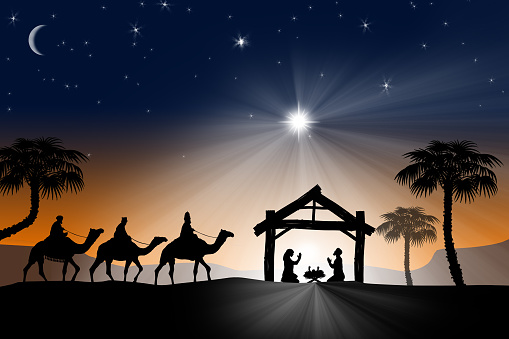 KINGDOM KIDS 2023ART SPIN SONGS   December 9th, 20233 PM (2:30 PM Call)  Wilson Arts CenterJingle bells – Pierpont    F major    Jingle bells, jingle bells Jingle all the way Oh, what fun it is to ride In a one-horse open sleigh, hey! Jingle bells, jingle bells Jingle all the way Oh what fun it is to ride In a one-horse open sleigh(normal-interlude-slow-fast-faster!)Frosty The Snowman-Rollins/Nelson   B-flat majorFrosty the Snowman, was a jolly happy soul,
With a corn cob pipe and a button nose, and two eyes made of coal.

Frosty the Snowman, is a fairytale, they say.
He was made of snow, but the children know he came to life one day.

There must have been some magic in that old silk hat they found,
For when they placed it on his head, he began to dance around!

Oh, Frosty, the Snowman, was alive as he could be;
and the children say he could laugh and play,
just the same as you and me.

Thumpety thump, thump, thumpety thump, thump,
look at Frosty go.

Thumpety thump, thump, thumpety thump, thump,
over the hills of snow.Follow The Star-  Jablonski/Morehead with Veni Emmanuel	 eTwinkle twinkle little starGod has made you what you areUp above the world so brightShine your light all through the night.Follow the star, oh followOh follow oh follow the star.Follow the star, oh followOh follow oh follow the star.While We Are Waiting Come-Cloninger       F major/G majorWhile we are waiting, comeWhile we are waiting, comeJesus our Lord, Emmanuel,While we are waiting, comeWith pow'r and glory, comeWith pow'r and glory, comeJesus our Lord EmmanuelWith pow'r and glory, comeCome, Christians Join To Sing-French carol   F# major-G majorCome, Christians, join to sing
Alleluia! Amen!
Loud praise to Christ our King;
Alleluia! Amen!
Let all, with heart and voice,
Before His throne rejoice;
Praise is His gracious choice;
Alleluia! Amen!Jesus, What A Wonderful Child-African American Spiritual  G Jesus, Jesus, O what a wonderful child.Jesus, Jesus, so holy, meek and mild;New life, new hope the child will bringListen to the angels sing:“Glory, glory, glory!” Let the heavens ring.   ( Interlude/ Repeat)